ОСНОВНО УЧИЛИЩЕ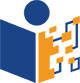 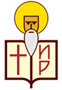 „СВЕТИ ИВАН РИЛСКИ”град Перник 2300, кв. “Монте Карло” №1, тел. : 076 607612, e-mail: school@ouivanrilski.comДЕКЛАРАЦИЯОт………………………………………………………………………… в качеството ми народител на.……………………………………………………….., ученик от ……….клас научилище…………………………………………………………… град/село……………….,СЕ ЗАДЪЛЖАВАМ ПРИ ОБУЧЕНИЕТО НА УЧЕНИКА В ЕЛЕКТРОННА СРЕДА ОТ РАЗСТОЯНИЕДа осигуря необходимите технически и технологични условия за пълноценното му участие в обучението в електронна среда от разстояние.Да поддържам редовна комуникация с училището, което организира обучението му от разстояние в електронна среда, и да се осведомявам за участието, успеха и развитието му.Да съдействам за спазването на правилата за провеждане на обучението в училището, което организира обучението му от разстояние в електронна среда.Да осигурявам редовното участие на ученика и своевременно да уведомявам училището, което организира обучението му от разстояние в електронна среда, за отсъствие на ученика по уважителни причини.Да подпомагам процеса на самоподготовка на ученика и да съдействам за изграждане и/или утвърждаване на навици за самостоятелно учене.Дата:………….                                                                                     Подпис:……………